Publicado en 57750 Ciudad Nezahualcoyotl Estado de México el 11/08/2020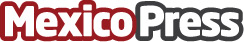 Alejandro Soberano Autor mexicano crea Por-No el nombre del ente que atacó a toda una familiaEl arte fusionado con la ficción permite crear mundos imaginarios que muchas veces puede partir de la realidad. Este es el caso de la historia que plantea el escritor mexicano Alejandro Soberano en su primer libro de terrorDatos de contacto:Alejandro Soberanohttps://www.facebook.com/fasobera5546080974Nota de prensa publicada en: https://www.mexicopress.com.mx/alejandro-soberano-autor-mexicano-crea-por-no Categorías: Nacional Literatura http://www.mexicopress.com.mx